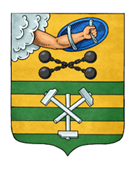 ПЕТРОЗАВОДСКИЙ ГОРОДСКОЙ СОВЕТ29 сессия 28 созываРЕШЕНИЕот 26 февраля 2020 г. № 28/29-569Отчет постоянной контрольной комиссииПетрозаводского городского Советао своей деятельности за четвертый квартал 2019 годаРассмотрев отчет, представленный постоянной контрольной комиссией Петрозаводского городского Совета, в соответствии со статьей 24 Устава Петрозаводского городского округа, пунктом 1.3 Положения о постоянной контрольной комиссии Петрозаводского городского Совета, утвержденного Решением Петрозаводского городского Совета от 22.04.2015 № 27/33-543, Петрозаводский городской СоветРЕШИЛ:Принять к сведению отчет постоянной контрольной комиссии Петрозаводского городского Совета о своей деятельности за четвертый квартал 2019 года.ПредседательПетрозаводского городского Совета                                             Г.П. Боднарчук